DABCAB = 5 cm
BC = 7 cm
ÐB = 55°DDEFFE = 6 cm
ÐF = 50°
ÐE = 50°DGHJGH = 4 cm
GJ = 7 cm
ÐG = 90°DKMNKM = 8 cm
KN = 6 cm
ÐK = 130°DPQRPQ = 5 cm
PR = 5 cm
ÐP = 110°DSTUST = 5 cm
SU = 6 cm
TU = 7 cm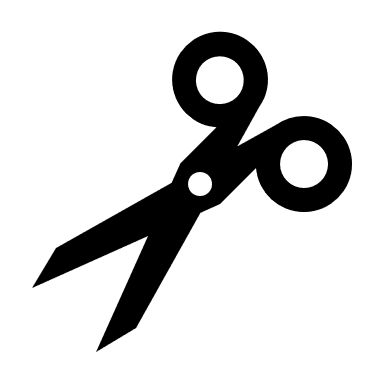 